Fietsroute 23 KM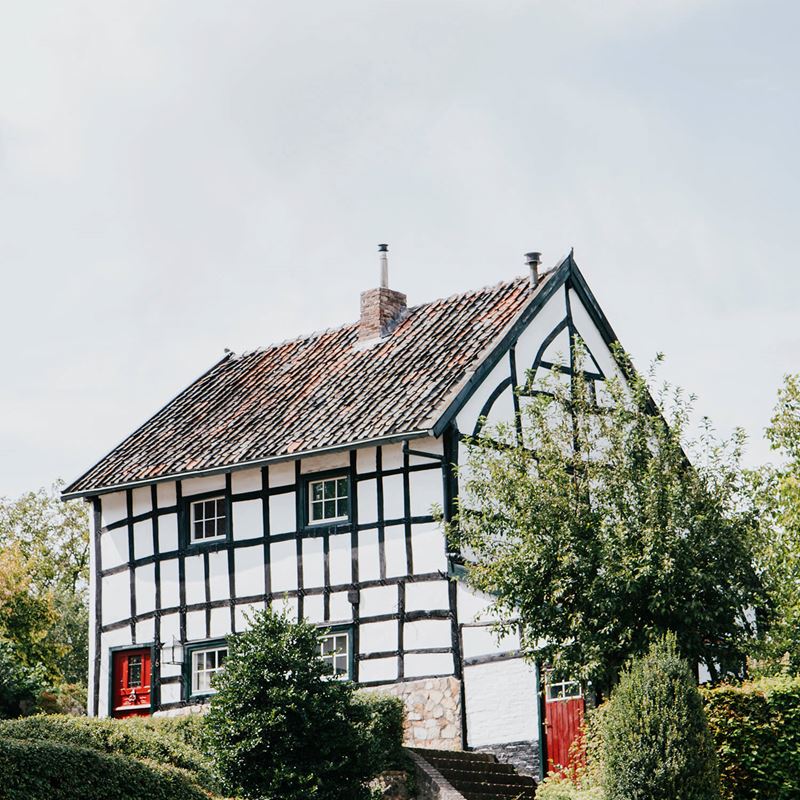 Fiets richting startpunt. (met uw rug naar Naanhover Beemden, naar links -> y-splitsing links aanhouden, doorgaande weg naar links. Onder het tunneltje door. Volg Knooppunt 96Volg Knooppunt 95 Volg Knooppunt 98Volg Knooppunt 63Volg Knooppunt 62 Volg Knooppunt 90Volg Knooppunt 92Volg Knooppunt 93Volg Knooppunt 25Volg Knooppunt 85Volg Knooppunt 84 Volg Knooppunt 24 *Terug bij vakantiewoning Naanhover Beemden Aankomst knooppunt 24 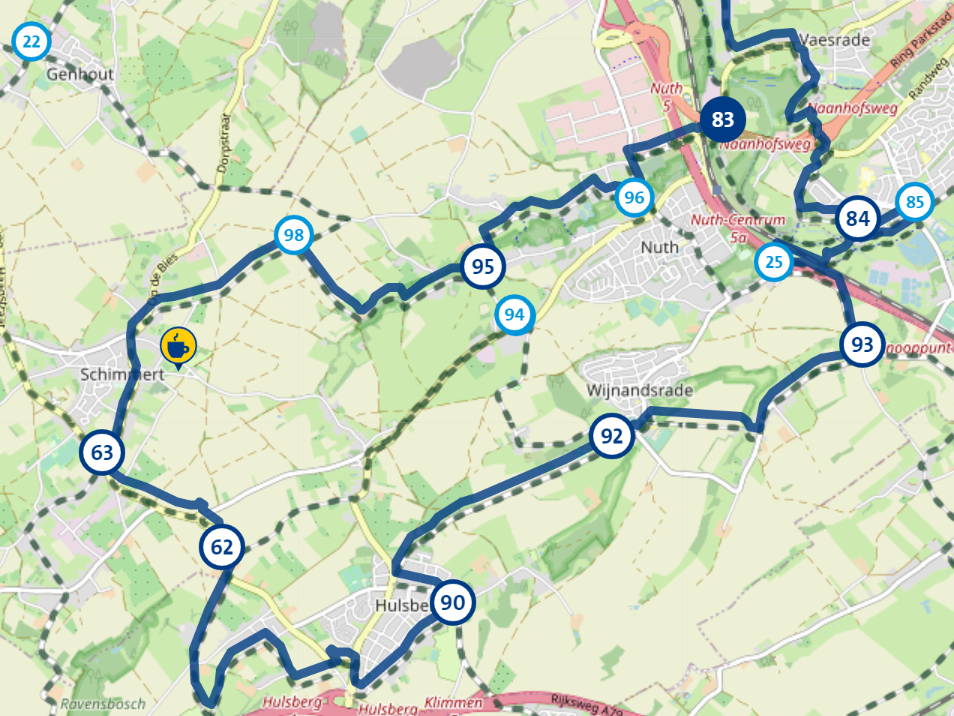 ©Op pad in BeekdaelenWij zijn niet aansprakelijk voor eventuele schade, en/of verlies van/aan uw eigendommen zoals telefoons e.dLaat een recensie achter op onze website of facebookpagina, zo help je ons samen onze kwaliteit te verbeteren. www.tedoeninbeekdaelen.jouwweb.nlvisitbeekdaelen@outlook.comFacebook : @ Op pad in Beekdaelen / Instagram: @ Oppadinbeekdaelen